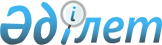 Қазақстан Республикасы Yкiметiнің 2002 жылғы 29 желтоқсандағы N 1429 қаулысына толықтырулар енгiзу туралыҚазақстан Республикасы Үкіметінің 2003 жылғы 26 қыркүйектегі N 978 қаулысы      Қазақстан Республикасының Үкiметi қаулы етеді: 

      1. "2003 жылға арналған республикалық бюджеттiк бағдарламалардың паспорттарын бекiту туралы" Қазақстан Республикасы Үкiметiнiң 2002 жылғы 29 желтоқсандағы N 1429 қаулысына мынадай толықтырулар енгiзiлсiн: 

      көрсетiлген қаулыға 460-қосымшада : 

      4-тармақта "Арал қаласында 100 төсек-орындық туберкулез диспансерiн," деген сөздерден кейiн "Қызылорда облысының Қармақшы ауданындағы Жосалы кентiнде 60 төсек-орындық туберкулез ауруханасын, Қызылорда облысының Сырдария аудандағы Тереңөзек кентiнде 50 төсек-орындық туберкулез ауруханасын" деген сөздермен толықтырылсын; 

      6-тармақтың кестесiнде: 

      033 "Туберкулез ұйымдарын салуға Қызылорда облыстық бюджетiне берiлетiн мақсатты инвестициялық трансферттер" деген кiшi бағдарламада: 

      5-бағандағы "туберкулез диспансерiн" деген сөздерден кейiн ", Қармақшы ауданындағы Жосалы кентiнде 60 төсек-орындық туберкулез ауруханасын, Сырдария ауданындағы Тереңөзек кентiнде 50 төсек-орындық туберкулез ауруханасын" деген сөздермен толықтырылсын; 

      7-тармақта "100 төсек-орындық туберкулез диспансерiн" деген сөздерден кейiн "Қармақшы ауданындағы Жосалы кентiнде 60 төсек-орындық туберкулез ауруханасын, Сырдария ауданындағы Тереңөзек кентiнде 50 төсек-орындық туберкулез ауруханасын" деген сөздермен толықтырылсын. 

      2. Осы қаулы қол қойылған күнінен бастап күшіне енеді.       Қазақстан Республикасының 

      Премьер-Министрі 
					© 2012. Қазақстан Республикасы Әділет министрлігінің «Қазақстан Республикасының Заңнама және құқықтық ақпарат институты» ШЖҚ РМК
				